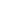 This is your new HOT WRITES book!With each new entry you will need to scroll to a new page and put in the date.  Throughout the week your teacher might ask you to write something in this.  You can also use this anytime you would like as a reflection journal or to write your stories and creative thinking down.  If there is something in particular that you would like your teacher to read, please email them and let them know the date which you would like them to read.Remember this is your Hot Writes… this is your space to be yourself.  This is not something that we will be grading or editing.  It’s a place where you can express yourself and just BE YOU!! You can choose to add pictures, upload photos into it or even share your favourite song, video or youtube clip with us if you want.  You can change the font, colour, add a border even!Happy Writing! 